КИЇВСЬКИЙ НАЦІОНАЛЬНИЙ УНІВЕРСИТЕТ ІМЕНІ ТАРАСА ШЕВЧЕНКА ІНСТИТУТ МІЖНАРОДНИХ ВІДНОСИНза сприяння ФОНДУ «ГРОМАДСЬКОЇ ДИПЛОМАТІЇ»ПРОГРАМАМіжнародної науково-практичної конференції                                                         з нагоди двадцятої річниці проведення першого саміту Україна-ЄС «Проблеми та перспективи співпраці України та ЄС»13 вересня 2017 рокум. К и ї вОРГАНІЗАЦІЙНИЙ КОМІТЕТКопійка В. В., директор Інституту міжнародних відносин, доктор політичних наук, професор – голова оргкомітету;Найчук А.А., директор Фонду «Громадської дипломатії», кандидат політичних наук, виконавчий директор Міжнародного центру прогресивних досліджень – співголова оргкомітету;Манжола В. А., завідувач кафедри міжнародних відносин та зовнішньої політики, доктор історичних наук, професор;Шинкаренко Т.І., кандидат історичних наук, доцент кафедри міжнародних організацій і дипломатичної служби;Андрущенко С.В., кандидат політичних наук, доцент кафедри міжнародних відносин і зовнішньої політики;Маковський С.О., кандидат політичних наук, асистент кафедри міжнародних відносин і зовнішньої політики;Різніченко В., студент ІІ курсу магістратури спеціальності «міжнародні відносини», головний співорганізатор конференції;Рогуля К., студентка І курсу магістратури спеціальності «міжнародні відносини», головний організатор конференції.РЕГЛАМЕНТ РОБОТИ КОНФЕРЕНЦІЇ:РЕЄСТРАЦІЯ УЧАСНИКІВ09.00 – 10.00УРОЧИСТЕ ВІДКРИТТЯ КОНФЕРЕНЦІЇ10.00-11.00РОБОТА СЕКЦІЙ КОНФЕРЕНЦІЇ11.00-12.30КАВА-БРЕЙК12.30-13.00РОБОТА СЕКЦІЙ КОНФЕРЕНЦІЇ13.00 – 15.00ФУРШЕТ15.00-17.00Передмова Сьогодні європейська інтеграція є невід’ємною складовою процесів трансформації та модернізації України, а разом з нею і всього Східноєвропейського політичного простору. Стратегічний вибір українського народу та народів об’єднаної Європи ознаменував початок якісно нового етапу всесвітньо-історичного процесу та завершення створення єдиного і неподільного європейського простору безпеки, стабільності, процвітання і справедливості.В цьому контексті підбиття підсумків тривалої та не завжди простої співпраці між Україною та ЄС, а також окреслення основних контурів майбутніх відносин Києва та Брюсселя разом із аналізом досвіду і сучасного стану взаємин ЄС із учасниками «Східного Партнерства» є необхідним для формування комплексного бачення цих відносин українськими та європейськими академічними та експертними співтовариствами.Для формування такого бачення доцільно провести міжнародну науково-практичну конференцію за участі провідних європейських та українських політичних аналітиків, науковців, дипломатів, представників істеблішменту.Головною платформою для проведення конференції пропонується обрати Інститут міжнародних відносин Київського національного університету імені Тараса Шевченка як основний центр наукових досліджень міжнародних відносин, в тому числі європейської інтеграції в Україні. Порядок денний конференції:Секція 1. Політика сусідства ЄС та пов’язані з нею регіональні політичні процесиАктуальність поглиблення «Східного Партнерства» та інших програм та регіональних політик ЄС в контексті співробітництва з їх учасниками.Спільне і відмінне у процесах інтеграції України, Грузії та Молдови.Імплементація Угоди про асоціацію: межа інтеграції чи шлях до її поглиблення?Досвід країн Східної Європи та Балтії у євроінтеграційних процесах.Досвід країн Східної Європи та Чорноморського регіону у євроінтеграційних процесах.Досвід Туреччини у імплементації Угоди про асоціацію: економічні та політичні перспективи для України.Секція 2. Нові тенденції у розвитку ЄС. Виклики для України та нові можливостіМіграційна криза в країнах ЄС та узгодження спільної міграційної політики.Екстраполяція м’якої та нормативної сили ЄС на регіональну систему безпеки.Перспективи інституційної  еволюції ЄС.Реформи в Україні: європейські очікування та реальністьЕкономічна співпраця України та ЄС: виклики та перспективи.Правові інструменти імплементації Угоди про асоціацію Україна-ЄС.Секція 3. Проблеми і перспективи співробітництва країн Балто-Чорноморського регіонуГеополітичний вимір Балто-Чорноморського союзу як об’єднання нового формату; Політична складова регіонального партнерства як основа для реалізації Балто-Чорноморської концепції.Економічні напрямки взаємодії між країнами регіону.Військово-технічна співпраця як можливість координації навколо протидії гібридним викликам.Організація взаємозв’язків у геополітичному трикутнику ЄС  - Балто-Чорноморський союз – Україна.Екстраполяція м’якої та нормативної сили ЄС на Чорноморську регіональну систему безпеки.ПРОГРАМА КОНФЕРЕНЦІЇ09.00 – 10.00 - реєстрація учасників, ознайомлення з порядком роботи конференції10.00-11.00 – урочисте відкриття конференціїВступне слово Директора міжнародних відносин проф.. Копійки В.В.Вступне слово Директора Фонду «Громадської дипломатії» Найчука А.А.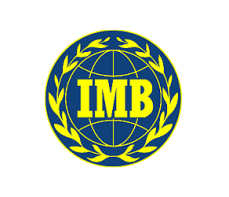 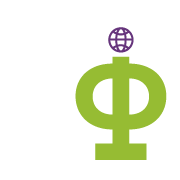 